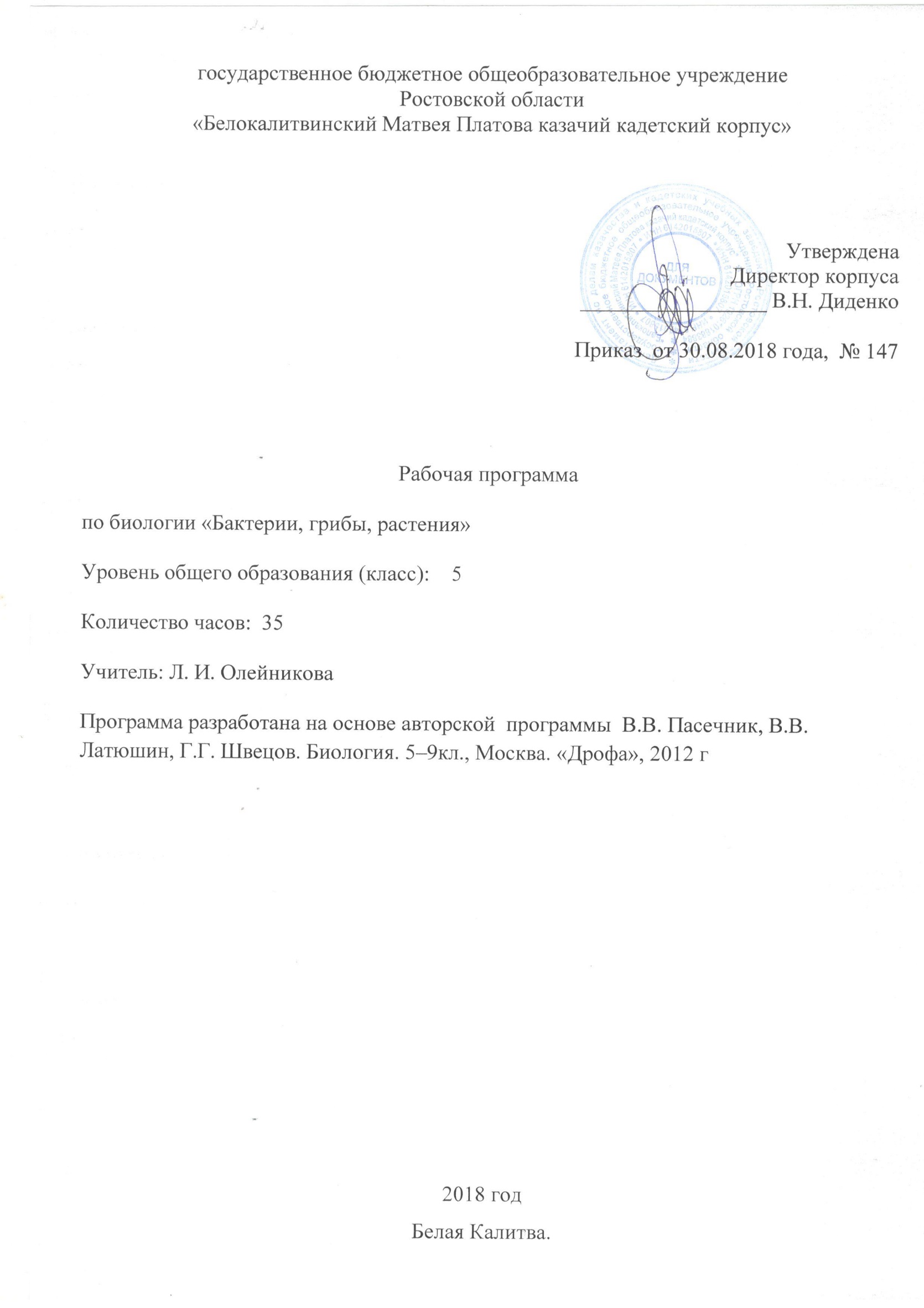 1. Пояснительная запискаДанная программа разработана с учетом следующей нормативной базы:- Федеральный закон от 29.12.2012 г.,№ 273-ФЗ « Об образовании Российской Федерации»;- приказ Министерства образования и науки Российской Федерации: «Об утверждении и введении в действие федерального государственного образовательного стандарта основного общего образования» от 17.12.2010 года №1897,- приказ Минобрнауки России от 29.12.2014г. № 1644 «О внесении изменений в приказ Министерства образования и науки РФ от 17 декабря 2010г. № 1897 «Об утверждении и введении в действие федерального государственного образовательного стандарта основного общего образования»;- приказ Минобрнауки России от 31 декабря . № 1577 «О внесении изменений в федеральный государственный образовательный стандарт основного общего образования, утвержденный приказом Министерства образования и науки Российской Федерации от 17 декабря . № 1897»- приказ Минобрнауки России от 31.03.2014 г, №253 «Об утверждении федеральных перечней учебников, рекомендованных к использованию в образовательном процессе в ОУ, реализующих образовательные программы общего образования и имеющих государственную аккредитацию, на 2014- 2015 уч.год» с изменениями, внесенными:приказом Минобрнауки России от 8 июня 2015 года № 576; 
приказом Минобрнауки России от 28 декабря 2015 года № 1529; 
приказом Минобрнауки России от 26 января 2016 года № 38. приказом  Минобрнауки России от 21 апреля 2016 года № 459приказом Минобрнауки России от 29 декабря 2016 года № 1677 приказом  Минобрнауки России от 26 января 2017 года № 15- письмо МО РО от 24.04.2018 г., № 24/4.1-5705 «Рекомендации по составлению  учебного плана образовательных организаций , реализующих программы общего образования, расположенных на территории РО на 2018-2019 уч.год»; - Учебный план кадетского корпуса на 2018-2019 учебный год, - Авторская программа В.В. Пасечник, В.В. Латюшин, Г.Г. Швецов. Биология. 5–9кл., Москва. «Дрофа», 2012гРабочая программа опирается на УМК:1.   Пасечник В. В. Биология. Бактерии, грибы, растения. 5 класс: учебник. — М.: Дрофа, 2015 г.2. Пасечник В. В. Биология. Бактерии, грибы, растения. 5 класс: рабочая тетрадь. — М.: Дрофа, 2017-2018 г.3. Пасечник В. В. Биология. Бактерии, грибы, растения.5 класс: методическое пособие. — М.: Дрофа, 2012 г.Цели изучения биологии в пятом классеосвоение знаний о живой природе и присущих ей закономерностях; строении, жизнедеятельности и средообразующей роли растений; методах познания живой природы;овладение умениями применять биологические знания для объяснения процессов и явлений живой природы; использовать информацию о современных достижениях в области биологии и экологии; работать с биологическими приборами, инструментами, справочниками; проводить наблюдения за растениями; развитие познавательных интересов, интеллектуальных и творческих способностей в процессе проведения наблюдений за растениями, биологических экспериментов, работы с различными источниками информации;воспитание позитивного ценностного отношения к живой природе, культуры поведения в природе;использование приобретенных знаний и умений в повседневной жизни для ухода за растениями, оценки последствий своей деятельности по отношению к природной среде, для соблюдения правил поведения в окружающей среде.В рабочую программу внесены следующие изменения:                                                                 В раздел 1. Клеточное строение организмов, раздел 3. Царство Грибы, раздел 4. Царство Растения добавлено по 1 часу для проведения контрольных работ, не предусмотренных авторской программой. Внеурочная деятельность осуществляется посредством экскурсий, проектной деятельности (темы проектов: «Самые-самые в мире растений», «Лекарственные растения в жизни человека», «Растения хищники», «Десять самых удивительных растений мира»), проведении предметной недели, олимпиад, конференций, разведения комнатных растений и уход за ними.Интеграция с ОБЖ осуществляется при изучении тем: Роль бактерий в природе и жизни человека (Бактериальные заболевания человека и меры их профилактики),  Шляпочные грибы (Ядовитые грибы, первая помощь при отравлении грибами), Покрытосеменные, или Цветковые (Ядовитые растения, профилактика и меры первой помощи при отравлениях).2. Планируемые результаты освоения учебного предметаВведение Предметные результаты обучения
Учащиеся должны знать:- о многообразии живой природы;
- царства живой природы: Бактерии, Грибы, Растения, Животные;
- основные методы исследования в биологии: наблюдение, эксперимент, измерение;
- признаки живого: клеточное строение, питание, дыхание, обмен веществ, раздражимость, рост, развитие, размножение;- экологические факторы;
- основные среды обитания живых организмов: водная среда, наземно-воздушная среда, почва как среда обитания, организм как среда обитания;
- правила работы с микроскопом;
- правила техники безопасности при проведении наблюдений и лабораторных опытов в кабинете биологии.
Учащиеся должны уметь:
- определять понятия: «биология», «экология», «биосфера», «царства живой природы», «экологические факторы»; отличать живые организмы от неживых;
- пользоваться простыми биологическими приборами, инструментами и оборудованием;
- характеризовать среды обитания организмов;
- характеризовать экологические факторы;
- проводить фенологические наблюдения;
- соблюдать правила техники безопасности при проведении наблюдений и лабораторных опытов.Метапредметные результаты обучения
Учащиеся должны уметь:
- составлять план текста;
- владеть таким видом изложения текста, как повествование;
- под руководством учителя проводить непосредственное наблюдение;
- под руководством учителя оформлять отчёт, включающий описание наблюдения, его результаты, выводы;
- получать биологическую информацию из различных источников;
- определять отношения объекта с другими объектами;
- определять существенные признаки объекта.
                                  Раздел 1. Клеточное строение организмов
Предметные результаты обучения
Учащиеся должны знать:
- строение клетки;
- химический состав клетки;
- основные процессы жизнедеятельности клетки;
- характерные признаки различных растительных тканей.
Учащиеся должны уметь:
- определять понятия: «клетка», «оболочка», «цитоплазма», «ядро», «ядрышко», «вакуоли», «пластиды», «хлоропласты», «пигменты», «хлорофилл»;
- работать с лупой и микроскопом;
- готовить микропрепараты и рассматривать их под микроскопом;
- распознавать различные виды тканей.
Метапредметные результаты обучения
Учащиеся должны уметь:
- анализировать объекты под микроскопом;
- сравнивать объекты под микроскопом с их изображением на рисунках и определять их;
- оформлять результаты лабораторной работы в рабочей тетради;
- работать с текстом и иллюстрациями учебника.                                                    Раздел 3. Царство Грибы 
Предметные результаты обучения
Учащиеся должны знать:
- строение и основные процессы жизнедеятельности бактерий и грибов;
- разнообразие и распространение бактерий и грибов;
- роль бактерий и грибов в природе и жизни человека.
Учащиеся должны уметь:
- давать общую характеристику бактерий и грибов;
- отличать бактерии и грибы от других живых организмов;
- отличать съедобные грибы от ядовитых;
- объяснять роль бактерий и грибов в природе и жизни человека.
Метапредметные результаты обучения
Учащиеся должны уметь:
- работать с учебником, рабочей тетрадью и дидактическими материалами;
- составлять сообщения на основе обобщения материала учебника и дополнительной литературы.
                                              Раздел 4. Царство Растения 
Предметные результаты обучения
Учащиеся должны знать:
- основные методы изучения растений;
- основные группы растений (водоросли, мхи, хвощи, плауны, папоротники, голосеменные, цветковые), их строение и многообразие;
- особенности строения и жизнедеятельности лишайников;
- роль растений в биосфере и жизни человека;
- происхождение растений и основные этапы развития растительного мира.
Учащиеся должны уметь:
- давать общую характеристику растительного царства;
- объяснять роль растений в биосфере;
- давать характеристику основных групп растений (водоросли, мхи, хвощи, плауны, папоротники, голосеменные, цветковые);
- объяснять происхождение растений и основные этапы развития растительного мира.

Метапредметные результаты обучения
Учащиеся должны уметь:
- выполнять лабораторные работы под руководством3. Содержание учебного предметаВведение (6 часов).            Биология-наука о живой природе. Методы исследования в биологии. Царства бактерий, грибов и растений и животных. Отличительные признаки живого и неживого. Связь организмов со средой обитания. Взаимосвязь организмов в природе.  Экологические факторы и их влияние на живые организмы. Влияние деятельности человека на природу, ее охрана.Лабораторные и практические работыФенологические наблюдения за сезонными изменениями в природе.Ведение дневника наблюдений.ЭкскурсииМногообразие живых организмов, осенние явления в жизни растений и животных.Раздел 1. Клеточное строение организмов (10 часов).Устройство увеличительных приборов (лупа, световой микроскоп). Клетка и ее строение: оболочка, цитоплазма, ядро, вакуоли, пластиды. Жизнедеятельность клетки: поступление веществ в клетку, рост, развитие и дыхание клетки. Понятие «ткань».ДемонстрацияМикропрепараты различных растительных тканей.Лабораторные и практические работыУстройство лупы и светового микроскопа. Правила работы с ними.Изучение клеток растений с помощью лупы.Приготовление препарата кожицы чешуи лука.Приготовление препаратов пластид в клетках листа элодеи, плодов томата, рябины, шиповника.Приготовление препарата и рассматривание под микроскопом движение цитоплазмы в клетках листа элодеи.Рассматривание под микроскопом готовых микропрепаратов  различных растительных тканей.Раздел 2. Царство бактерии (2 часа)Строение и жизнедеятельность бактерий. Размножение бактерий. Бактерии, их роль в природе, жизни человека.  Разнообразие бактерий, их распространение в природе.Раздел 3. Царство Грибы (5 часов)Грибы. Общая характеристика грибов, их строение и жизнедеятельность. Шляпочные грибы.  Съедобные и ядовитые. Грибы. Правила сбора съедобных грибов и охрана. Профилактика отравления грибами. Грибы паразиты. Роль грибов в природе и жизни человека.ДемонстрацияМуляжи плодовых тел шляпочных грибов. Натуральные объекты.Лабораторные и практические работыСтроение плодовых тел шляпочных грибов. Строение плесневого гриба мукора.Строение дрожжей.Раздел 4. Царство Растения (9 часов)          Растения. Ботаника — наука о растениях. Методы изучения растений. Общая характеристика растительного царства. Многообразие растений, их связь со средой обитания. Роль в биосфере. Охрана растений. Основные группы растений (водоросли, мхи, хвощи, плауны, папоротники, голосеменные, цветковые ). Водоросли. Многообразие водорослей. Среда обитания водорослей. Строение одноклеточных и многоклеточных водорослей.  Роль водорослей в природе и жизни человека. Лишайники, их строение, разнообразие, среда обитания. Значение в природе и жизни человека. Мхи. Многообразие мхов. Среда обитания. Строение мхов, их значение. Папоротники,  хвощи,  плауны, их строение,  многообразие, среда обитания, роль в природе и жизни человека, охрана. Голосеменные, их строение и разнообразие.  Среда обитания. Распространение голосеменных , значение в природе и жизни человека,  Цветковые растения, их строение и многообразие. Среда обитания. Значение цветковых в природе и жизни человека. Происхождение растений. Основные этапы развития растительного мира. Демонстрация Гербарных экземпляров растений.  Отпечатки ископаемых растений.Лабораторные и практические работыСтроение зеленых водорослей.Строение мха.Строение спороносящего хвоща.Строение хвои и шишек хвойных.Направления проектной деятельности:                                                                                                       темы проектов: «Самые-самые в мире растений», «Лекарственные растения в жизни человека», «Растения хищники», «Десять самых удивительных растений мира»4. Тематическое планирование уроков по курсу «Биология. Бактерии, грибы, растения» (1 час в неделю – 35 часов в год)         Согласована                                                         Согласована         Протокол заседания                                            Заместитель директора по УВР         методического совета                                         ________________Л.П. Махина                                                                   от 28.08.2018 года, № 1                                      29.08 .2018 года         Руководитель МС         ___________Г.И. КотоваЛИСТ ФИКСИРОВАНИЯ ИЗМЕНЕНИЙ И ДОПОЛНЕНИЙ В РАБОЧЕЙ ПРОГРАММЕРазделТема урокаКол-во часовВведение (6 часов)1. Биология — наука о живой природе. 1Введение (6 часов)2. Методы исследования в биологии1Введение (6 часов)3. Разнообразие живой природы. Царства живых организмов. Отличительные признаки живого от неживого1Введение (6 часов)4. Среды обитания живых организмов1Введение (6 часов)5. Экологические факторы и их влияние на живые организмы1Введение (6 часов)6. Обобщающий урок по теме «Введение» Экскурсия №1 «Многообразие живых организмов, осенние явления в жизни растений и животных»
Практическая работа №1 «Фенологические наблюдения за сезонными изменениями в природе»1Раздел 1. Клеточное строе-ние организмов (11 ч)7. Устройство увеличительных приборовЛабораторная работа №1 «Рассматривание строения растения с помощью лупы»1Раздел 1. Клеточное строе-ние организмов (11 ч)8. Строение клетки1Раздел 1. Клеточное строе-ние организмов (11 ч)9. Приготовление микропрепарата кожицы чешуи лукаЛабораторная работа №2 «Строение клеток кожицы чешуи лука»1Раздел 1. Клеточное строе-ние организмов (11 ч)10. ПластидыЛабораторная работа №3 «Приготовление препаратов и рассматривание под микроскопом пластид в клетках листа элодеи, плодов томата, рябины, шиповника»1Раздел 1. Клеточное строе-ние организмов (11 ч)11. Химический состав клетки: неорганические и органические вещества1Раздел 1. Клеточное строе-ние организмов (11 ч)12. Жизнедеятельность клетки: поступление веществ в клетку (дыхание, питание)Лабораторная работа №4 «Приготовление препарата и рассматривание под микроскопом движения цитоплазмы в клетках листа элодеи»1Раздел 1. Клеточное строе-ние организмов (11 ч)13. Жизнедеятельность клетки: рост, развитие1Раздел 1. Клеточное строе-ние организмов (11 ч)14. Деление клетки1Раздел 1. Клеточное строе-ние организмов (11 ч)15. Понятие «ткань»Лабораторная работа №5 «Рассматривание под микроскопом готовых микропрепаратов различных растительных тканей»1Раздел 1. Клеточное строе-ние организмов (11 ч)16. Обобщающий урок по теме «Клеточное строение организмов»117. Контрольная работа №1 по теме «Клеточное строение организмов»1Раздел 2. Царство Бактерии (2 ч)18. Бактерии, их разнообразие, строение и жизнедеятельность1Раздел 2. Царство Бактерии (2 ч)19. Роль бактерий в природе и жизни человека1Раздел 3. Царство Грибы     (6 ч)20. Грибы, их общая характеристика, строение и жизнедеятельность. Роль грибов в природе и жизни человека1Раздел 3. Царство Грибы     (6 ч)21. Шляпочные грибы1Раздел 3. Царство Грибы     (6 ч)22. Плесневые грибы и дрожжиЛабораторная работа №6 «Особенности строения мукора и дрожжей»1Раздел 3. Царство Грибы     (6 ч)23. Грибы-паразиты1Раздел 3. Царство Грибы     (6 ч)24. Обобщающий урок по теме «Царство Грибы»1Раздел 3. Царство Грибы     (6 ч)25. Контрольная работа №2 по темам «Царство Бактерии», «Царство Грибы»1Раздел 4. Царство Растения (10 ч)26. Ботаника — наука о растениях1Раздел 4. Царство Растения (10 ч)27. Водоросли, их многообразие, строение, среда обитанияЛабораторная работа №7 «Строение зелёных водорослей»1Раздел 4. Царство Растения (10 ч)28. Роль водорослей в природе и жизни человека. Охрана водорослей1Раздел 4. Царство Растения (10 ч)29. Лишайники1Раздел 4. Царство Растения (10 ч)30. Мхи, папоротники, хвощи, плауныЛабораторная работа №8 «Строение мха (на мест-ных видах).»
Лабораторная работа №9 «Строение споронося-щего хвоща»
Лабораторная работа №10 «Строение споронося-щего папоротника»1Раздел 4. Царство Растения (10 ч)31. Голосеменные растенияЛабораторная работа №11 «Строение хвои и шишек хвойных (на примере местных видов)»1Раздел 4. Царство Растения (10 ч)32. Покрытосеменные растенияЛабораторная работа №12 «Строение цветкового растения»1Раздел 4. Царство Растения (10 ч)33. Происхождение растений. Основные этапы развития растительного мира1Раздел 4. Царство Растения (10 ч)34. Контрольная работа №3 по теме «Царство Растения»1Раздел 4. Царство Растения (10 ч)35. Итоговый урок за курс 5 класса1Дата внесения изменений, дополненийСодержаниеСогласование с курирующим предмет заместителем директора (подпись, расшифровка подписи, дата)Подпись лица, внесшего запись